YEMEKHANE CİHAZLARI ALIMLARI için teklifler 25/11/2016 tarih ve saat 17:00 ye kadar U.Ü. Rektörlüğü İdari ve Mali İşler Daire Başkanlığı Satınalma Müdürlüğüne elden teslim edileceği gibi posta yoluyla da gönderilebilir. (Not: Faks ile gönderilen teklifler geçerli sayılmayacaktır.)Teklif mektubu imzalı ve kaşeli olmalıdır.Teklifin hangi tarihe kadar geçerli olduğu belirtilmelidir.Sipariş sonrasında mal/hizmetin kaç günde teslim edileceği belirtilmelidir.Kısmi teklif verilemez.Mal/Hizmetle ilgili her türlü giderler (Montaj, nakliye, sigorta, vergi, vb.) tedarikçiye aittir.Teklifler KDV hariç olarak TL cinsinden verilmelidir. (TL cinsinden verilmeyen teklifler değerlendirmeye alınmayacaktır.)Sipariş edilen mal/hizmetin teklifte  belirtilen tarihe kadar teslim edilmesi, belirtilen tarihten  sonra  teslim edilmek istenilmesi  halinde idare tarafından mal/hizmetin kabulü yapılmayacaktır.Aşağıda idare tarafından standart hale getirilen teklif mektubu eksiksiz doldurulup gönderilmesi halinde geçerli sayılacaktır.Adres: Uludağ Üniversitesi Rektörlüğü - İdari ve Mali İşler Daire Başkanlığı Görükle Kampusü 16059 Nilüfer / BURSA      Tel      :  (0224) 294 02 70                  Faks    : (0224) 294 02 53TEKLİF MEKTUBU(Mal ve Malzeme Alımı)ULUDAĞ ÜNİVERSİTESİ REKTÖRLÜĞÜİDARİ VE MALİ İŞLER DAİRE BAŞKANLIĞI(Satın Alma Müdürlüğüne)									          Tarih: …./11/2016Yukarıda belirtilen ( 2 Kalem ) mal ve malzeme alımına ait teklifimizi KDV hariç ……….…………….. TL bedel karşılığında vermeyi kabul ve taahhüt ediyorum/ediyoruz.Teklifimiz   31/12/2016  tarihine kadar geçerlidir.Söz konusu mal ve malzemeler idarece tarafımıza sipariş verilmesinden sonra  (….…)   takvim günü içerisinde teslim edilecektir.4077 sayılı Tüketici Koruması hakkında kanun ve ilgili mevzuat hükümlerini kabul ediyor, mal ve malzemelerin garanti kapsamında olduğunu taahhüt ediyorum.Teklifimizin kabul edilmesi halinde sipariş yazısının, yukarıda yer alan; elektronik posta adresime veya faks numarama tebligat yapılmasını   :  kabul ediyorum.  kabul etmiyorum.Teklif Vermeye Yetkili KişininAdı ve Soyadı		:İmzası			:Firma Kaşesi		:BENMARİ TEKNİK ŞARTNAMESICAK SERVİS ÜNİTESİTamamı AISI 304 kalite 18/8 Cr-Ni paslanmaz çelik saçtan imal edilmiş olacaktır.Ayak profili 40*40*1,2mm 304 kalite paslanmaz boru olmalı, yüksekliği ayarlanabilmeli ve ayakları sabit olmalıdırElektrik ile çalışır olacaktır.Servis ünitesi 3 adet GN2/1x150 küvet yerleşebilecek ölçülerde olmalıdırHavuzlu formda olacaktır.Termostat kontrollü olacaktır.0-90°C arası sıcaklık kontrollü olmalıdır.Suyun tahliyesi için su akıtma vanası bulunmalıdırPaslanmaz çelik tepsi yürütme bantlı olacaktır.Cihaz GN gastronom küvetleri ile birlikte verilecektir.Paslanmaz çelik iskeletli öksürük perdesi olacaktır.Ürün 2 yıl garanti kapsamında olmalıdır. Ürünün 10 yıl yedek parça garantisi bulunmalıdır Cihazın montajı ve montaj bedeli yüklenici firmaya aittir. Ürünün teslim süresi sözleşme tarihinden itibaren 20 takvim günüdür.KÜVER ÜNİTESİTamamı AISI 304 kalite 18/8 Cr-Ni paslanmaz çelik saçtan imal edilmiş olacaktır.Ayak profili  40*40*1,2mm 304 kalite paslanmaz boru olmalı, yüksekliği ayarlanabilmeli ve ayakları sabit olmalıdırPaslanmaz çelik tepsi yürütme bantlı olacaktır.Çatal, kaşık, bıçak bölümlü olacaktır.Çatal, kaşık, bıçak haznesi çıkartılabilir GN gastronom küvet şeklinde olacaktır.Küvetler ile birlikte teslim edilecektir.Ürün 2 yıl garanti kapsamında olmalıdır. Ürünün 10 yıl yedek parça garantisi bulunmalıdır Cihazın montajı ve montaj bedeli yüklenici firmaya aittir. Ürünün teslim süresi sözleşme tarihinden itibaren 20 takvim günüdür.NÖTR SERVİS ÜNİTESİTamamı AISI 304 kalite 18/8 Cr-Ni paslanmaz çelik saçtan imal edilmiş olacaktır.Ayak profili  40*40*1,2mm 304 kalite paslanmaz boru olmalı, yüksekliği ayarlanabilmeli ve ayakları sabit olmalıdırPaslanmaz çelik tepsi yürütme bantlı olacaktır.Kaplama 0.8 mm kalınlıkta olacaktır.Ürün 2 yıl garanti kapsamında olmalıdır. Ürünün 10 yıl yedek parça garantisi bulunmalıdır Cihazın montajı ve montaj bedeli yüklenici firmaya aittir. Ürünün teslim süresi sözleşme tarihinden itibaren 20 takvim günüdür.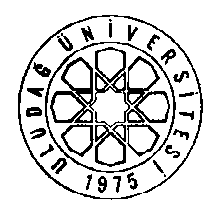 Satınalan Birimİdari ve Mali İşler Daire Başkanlığıİdari ve Mali İşler Daire Başkanlığıİdari ve Mali İşler Daire Başkanlığıİdari ve Mali İşler Daire Başkanlığıİdari ve Mali İşler Daire BaşkanlığıTalep Eden BirimSAĞLIK KÜLÜTÜR VE SPOR DAİRE BAŞKANLIĞI SAĞLIK KÜLÜTÜR VE SPOR DAİRE BAŞKANLIĞI SAĞLIK KÜLÜTÜR VE SPOR DAİRE BAŞKANLIĞI SAĞLIK KÜLÜTÜR VE SPOR DAİRE BAŞKANLIĞI SAĞLIK KÜLÜTÜR VE SPOR DAİRE BAŞKANLIĞI Talep Eden Birim SorumlusuErkan SUVEYDASErkan SUVEYDASErkan SUVEYDASDosya NumarasıSatınalma UsulüDoğrudan TeminDoğrudan TeminDoğrudan TeminDoğrudan TeminDoğrudan TeminSatınalma MemuruUğur ÖNDERUğur ÖNDERTel : 0224 294 02 70Tel : 0224 294 02 70Tel : 0224 294 02 70Satınalma MemuruUğur ÖNDERUğur ÖNDERFaks: 0224 294 02 53Faks: 0224 294 02 53Faks: 0224 294 02 53Satınalma MemuruUğur ÖNDERUğur ÖNDERE-mail:satinalma@uludag.edu.trE-mail:satinalma@uludag.edu.trE-mail:satinalma@uludag.edu.trSıra NoMal/Hizmet CinsiMal/Hizmet CinsiMal/Hizmet CinsiMal/Hizmet ÖzellikleriMal/Hizmet ÖzellikleriMal/Hizmet ÖzellikleriMiktarı1-Benmeari 4,20 mtBenmeari 4,20 mtBenmeari 4,20 mtTeknik Şartnamede Belirtilmiştir.Teknik Şartnamede Belirtilmiştir.Teknik Şartnamede Belirtilmiştir.32-Benmari 3 mtBenmari 3 mtBenmari 3 mtTeknik Şartnamede Belirtilmiştir.Teknik Şartnamede Belirtilmiştir.Teknik Şartnamede Belirtilmiştir.13-Teknik Şartnamede Belirtilmiştir.Teknik Şartnamede Belirtilmiştir.Teknik Şartnamede Belirtilmiştir.4-Teknik Şartnamede Belirtilmiştir.Teknik Şartnamede Belirtilmiştir.Teknik Şartnamede Belirtilmiştir.5-Teknik Şartnamede Belirtilmiştir.Teknik Şartnamede Belirtilmiştir.Teknik Şartnamede Belirtilmiştir.6-Teknik Şartnamede Belirtilmiştir.Teknik Şartnamede Belirtilmiştir.Teknik Şartnamede Belirtilmiştir.7-Teknik Şartnamede Belirtilmiştir.Teknik Şartnamede Belirtilmiştir.Teknik Şartnamede Belirtilmiştir.8-Teknik Şartnamede Belirtilmiştir.Teknik Şartnamede Belirtilmiştir.Teknik Şartnamede Belirtilmiştir.9-Teknik Şartnamede Belirtilmiştir.Teknik Şartnamede Belirtilmiştir.Teknik Şartnamede Belirtilmiştir.10-Teknik Şartnamede Belirtilmiştir.Teknik Şartnamede Belirtilmiştir.Teknik Şartnamede Belirtilmiştir.Teklif Vermeye Yetkili Kişinin;Teklif Vermeye Yetkili Kişinin;Adı ve SoyadıFirma AdıAçık Tebligat AdresiVergi Dairesi ve Vergi NumarasıTelefon ve Faks NumarasıElektronik Posta Adresi	Sıra Noİşin AdıMiktarıBirim FiyatıToplam (TL)2-Benmari 4,20 mt3 Adet16-Benmari 3mt1 AdetKDV’siz Genel ToplamKDV’siz Genel Toplam